School of Medicine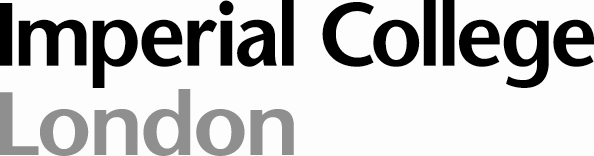 Graduate Entry year 1 – 2012/13Pathology Part 1:Immunology Course Leaders:		Dr Peter Kelleher and Professor Karim MeeranTel:				020 331 58246 and 020 8846 1065Email:				p.kelleher@imperial.ac.uk 				k.meeran@imperial.ac.uk https://education.med.imperial.ac.ukImmunologyGraduate Entry – Autumn/Spring termCONTENTSPageSOLE	iiiINTRODUCTION	1COURSE STRUCTURE	1ASSESSMENT DETAILS	1TIMETABLE	2LEARNING OBJECTIVES	3READING LIST	6CONTACT DETAILS	6https://education.med.imperial.ac.uk SOLE FEEDBACK – Pathology Part 1: ImmunologyThe following pages provide you with templates on which you can record your thoughts as the course proceeds. At the end of the course you can enter your views onto SOLE.Please answer all questions by selecting the response which best reflects your view.Please use this box for constructive feedback and suggestions for improvement.SOLE FEEDBACK - INDIVIDUAL LECTURERSPlease note that for SOLE, a Lecturer’s name will only appear once. This template gives you the opportunity to record your comments about each lecture in the order of delivery.On the following section, you have an opportunity to record any comments and constructive feedback you have for each lecturer.Immunology courseINTRODUCTIONThe Immunology strand of the Pathology module is taught in the Autumn and Spring term of Graduate Entry year 1. The overall objective is to introduce the student into principles and function of the immune system. The initial lectures outline each component of the immune system and how it works as an integrated unit. I will then outline examples of how defects in immune function can give rise to immune deficiency, autoimmune disease and allergy This course will form the basis of courses in later years which will deal with clinical infectious disease, allergy, rheumatology and renal autoimmunity (as well as autoimmune diseases of other systems) and transplantation.COURSE STRUCTUREThere are seven 45 minute lectures.ASSESSMENTSummative AssessmentThe course will be examined in a single examination within the Support Systems Theme (paper 4).The questions will be in Single Best Answer (SBA) and Extended Matching Question (EMQ) formats, both of which are machine-marked.Further details about examinations will be provided on the Intranet.TIMETABLE 2012/13 – Autumn & Summer termsLearning objectives – Graduate entry 2012/13Autumn termThese session objectives may include tasks you should be able to carry out after you have completed the relevant activity. They provide you with a way to assess how well you are keeping up with the material. Note that they are also provided to the external examiners as a guide to what you should know at the end of the course.Lecture 1 – Introduction to Immunology Give a brief overview using the ‘Immunology Tree of Life’ cartoon as to why study of immunology is important for our understanding of human health and disease.Outline the anatomy of the immune system with emphasis on primary and secondary lymphoid tissue and the mucosal immune system.  Briefly describe the phenotype and function of cellular components of the immune system. Lecture 2 -The innate immune system Understand the basic principles of innate immune responses and the timescale in which they occurDescribe the major recognition strategies used by the innate system to detect the presence of infection and tissue damage. Describe the role of mediators of innate immunity such as complement, inflammatory cytokines and chemokines in host defence against infection.Be able to give some examples in which disorders of affecting components of the innate immunity are associated with human disease.  Lecture 3 – Adaptive immune responses:  T cell mediated immunity Understand the basic principles of adaptive immune responses and the timescale in which they occur Outline the molecular mechanisms underlying the formation of T and B cell receptorsDescribe the developmental and maturational pathways of T cells Understand how T cells can recognize and respond to antigens Be able to classify the development pathways and function of different T cell subsets Lecture 4 – Adaptive immune response:  B cells mediated  immunity Outline the developmental and maturational of B cellsUnderstand how B cell recognize and respond to antigen List the immunoglobulin classes. Describe their functions and relate these to their individual structure.Compare and contrast immune responses to T cell dependent and T cell independent immune responsesLecture 5 – Immune response to infection Describe the initial immune response to infectionDiscuss immune responses to extracellular bacteria, intracellular bacteria, viruses, parasites and helminthsCompare and contrast systemic and mucosal immune responsesOutline clinical features which should prompt consideration of an underlying immune deficiency give some examples of a primary and secondary immune deficienciesLecture 6 – Tolerance and Autoimmunity Understand the concept and mechanisms of immunological tolerance.Discuss how defects in tolerance lead to autoimmune diseaseDescribe mechanisms of tissue damage in autoimmune diseasesList some examples of systemic and organ specific autoimmune diseasesLecture 7 - Allergy and Transplantation Explain the immunological processes underlying the development of allergic diseasesDescribe the clinical features of IgE mediated immune responsesDiscuss how the immune system responds to alloantigens Outline the clinical features of transplant rejectionRecommended readingTodd I, Spickett G. Lecture Notes: Immunology 6th Edition. Chichester, Wiley-Blackwell 2010. ISBN 978-1-4051-9136-4Murphy Kenneth. Janeway’s, Immunobiology: 8th Edition. Garland Sciences, 2012. ISBN 978-0-8153-4243-4Abbas AK, Lichtman A, Pillai S. Cellular and Molecular Immunology. 7th Edition. Elsevier Saunders 2011 ISBN 9781437715286CONTACT DETAILSCourse Leaders:Dr Peter Kelleher		p.kelleher@imperial.ac.ukProfessor Karim Meeran		k.meeran@imperial.ac.uk Strongly AgreeAgreeNeutralDisagreeStrongly DisagreeThe content of this module is useful.The support materials available for this module (e.g. handouts, web pages, problem sheets) are helpful.I receive sufficient feedback and guidance.Overall, I am satisfied with this module.The lecture(s) are well structuredThe lecture(s) are well structuredThe lecture(s) are well structuredThe lecture(s) are well structuredThe lecture(s) are well structuredThe lecturer explains concepts clearlyThe lecturer explains concepts clearlyThe lecturer explains concepts clearlyThe lecturer explains concepts clearlyThe lecturer explains concepts clearlyThe lecturer engages well with the studentsThe lecturer engages well with the studentsThe lecturer engages well with the studentsThe lecturer engages well with the studentsThe lecturer engages well with the studentsLecturer and Lecture TitleStrongly AgreeAgreeNeutralDisagreeStrongly DisagreeStrongly AgreeAgreeNeutralDisagreeStrongly DisagreeStrongly AgreeAgreeNeutralDisagreeStrongly DisagreeDr. Peter KelleherIntroduction to Immunology IDr. Peter KelleherIntroduction to Immunology IIDr. Peter Kelleher
T cell mediated immunityDr. Peter KelleherB Lymphocytes & Humoral ImmunityProfessor Julian Dyson Immune response to infectionDr. Keith GouldTolerance & AutoimmunityDr. Keith GouldAllergy & TransplantationLecturer and Lecture TitlePlease use this box for additional constructive feedback.Dr. Peter KelleherIntroduction to Immunology Dr. Peter KelleherThe innate immune systemDr. Peter KelleherT cell mediated immunityDr. Peter KelleherB cell mediated  immunityProfessor Julian Dyson Immune response to infectionDr. Keith GouldTolerance & AutoimmunityDr. Keith GouldAllergy & TransplantationDate and campusTime andlecture theatre Lecture topicLecturerFriday16/11/201214.00HM-WEC LT IIIIntroduction to ImmunologyDr P KelleherFriday16/11/201215.00HM-WEC LT IIIThe innate immune systemDr P KelleherTuesday
20/11/201214.00HM-WEC LT III T cell mediated immunityDr P KelleherTuesday20/11/201215.00HM-WEC LT IIIB cell mediated immunityDr P KelleherFriday19/4/2013
9.00HM-WEC LT IIIImmune response to infectionProfessor Julian DysonFriday19/4/2013
10.00HM-WEC LT IIITolerance and AutoimmunityDr Keith GouldFriday19/4/2013
11.00HM-WEC LT IIIAllergy and TransplantationDr Keith Gould